1.8	根据第359号决议（WRC-15，修订版），审议可能采取的规则行动，以支持全球水上遇险和安全系统（GMDSS）现代化并支持为GMDSS引入更多卫星系统；问题A引言RCC主管部门认为，在制定规则行动支持GMDSS现代化时，应考虑到国际海事组织（IMO）对此类现代化的立场，并应为现有业务和系统提供保护。RCC主管部门不反对使用415-495 kHz、495-505 kHz和505-526.5 kHz（区域2中的505-510 kHz）频段进行海上安全和安保相关信息的数字广播（NAVDAT MF系统），前提是NAVDAT MF系统发射台的使用根据ITU-R M.2010建议书只限于沿海电台，并保持无线电服务划分的其他现有条件。RCC主管部门不反对使用4 221-4 231 kHz、6 332.5-6 342.5 kHz、8 438-8 448 kHz、12 658.5-12 668.5 kHz、16 904.5-16 914.5 kHz、22 445.5-22 455.5 kHz频段进行海上安全和安保相关信息的数字广播（NAVDAT HF系统），前提是NAVDAT MF系统发射台的使用根据ITU-R M.2058建议书只限于沿海电台，并保持无线电服务划分的其他现有条件。RCC主管部门反对将上述频率纳入《无线电规则》附录15，因为IMO未批准将NAVDAT系统成为GMDSS的一部分。提案为解决WRC-19议项1.8，问题A，建议使用本文附件中的规则案文。第5条频率划分第IV节 – 频率划分表
（见第2.1款）

MOD	RCC/12A8A1/1#502475.79	415-495 kHz和505-526.5 kHz限无线电报。理由：这两个频段目前用于NAVTEX系统，未来它们可用于NAVDAT系统，有意使用这两个导航数据传输系统或其中一个系统的主管部门需要考虑这一问题。MOD	RCC/12A8A1/2#50248495-1 800 kHz理由：新脚注5.A18表明，495-505 kHz频段打算用于NAVDAT系统的运行。ADD	RCC/12A8A1/3#502495.A18	495-505 kHz频段用于国际NAVDAT系统，前提是NAVDAT系统发射台仅限用于按照ITU-R M.2010建议书最新版本中运行的海岸电台。（WRC-19）理由：这个新的脚注确保将此频段用于NAVDAT系统。MOD	RCC/12A8A1/4#50250附录17（WRC-，修订版）水上移动业务高频频段内的频率和频道配置（见第52条）...附件2（WRC-）于2017年1月1日生效的水上移动业务
高频频段内未来的频率和信道安排    （WRC-）理由：这些修改用于表示《无线电规则》附录17已经WRC-19修订。MOD	RCC/12A8A1/5A部分 – 细分频段表（WRC-）...在4 000 kHz和27 500 kHz之间划分给水上移动业务的
各专用频段内使用的频率（kHz）（完）......理由：这一新脚注表示，4 221-4 231 kHz、6 332.5-6 342.5 kHz、8 438-8 448 kHz、12 658.5-12 668.5 kHz、16 904.5-16 914.5 kHz和22 445.5-22 455.5 kHz频段可用于NAVDAT系统。SUP	RCC/12A8A1/6#50252第359号决议（WRC-15，修订版）考虑为实现全球水上遇险和安全系统更新
和现代化制定规则条款理由：引入拟议修订后，第359号决议（WRC-15，修订版）已不再有用。______________世界无线电通信大会（WRC-19）
2019年10月28日-11月22日，埃及沙姆沙伊赫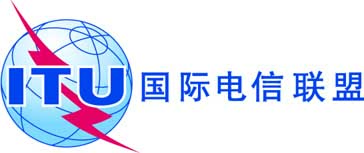 全体会议文件 12 (Add.8)(Add.1)-C2019年10月2日原文：俄文区域通信联合体共同提案区域通信联合体共同提案大会工作提案大会工作提案议项1.8议项1.8划分给以下业务划分给以下业务划分给以下业务1区2区3区495-505	水上移动495-505	水上移动495-505	水上移动频段(MHz)468121618/192225/26限值（kHz）4 2216 332.58 43812 658.516 904.519 70522 445.526 122.5可指配给宽带系统、传真、特殊和数据传输系统及直接印字电报系统的频率m) p) s )限值（kHz）4 3516 5018 70713 07717 24219 75522 69626 145